Publicado en Dubái, Emiratos Árabes Unidos el 20/01/2020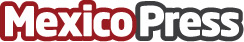 Tactical Management Dubái, busca invertir en LatinoamericaLa firma, que fue premiada en 2019 como el "Best Private Equity Partner" para la zona del golfo, quiere aumentar para el 2020 su presencia en varios países latinoamericanos como México, Colombia, Perú, Chile y Ecuador. Tactical Management busca oportunidades de inversión principalmente en empresas de sectores como: Manufacturas, Alimentación y Bebidas, Energías Renovables, Reciclaje, Hoteles, Concesiones de Puertos, Sector Petroquímico, entre otrosDatos de contacto:Fatima Sotto+97145549727Nota de prensa publicada en: https://www.mexicopress.com.mx/tactical-management-dubai-busca-invertir-en Categorías: Finanzas Turismo Industria Alimentaria Recursos humanos Premios Construcción y Materiales Sector Energético http://www.mexicopress.com.mx